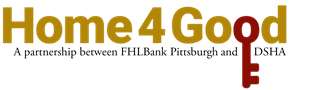 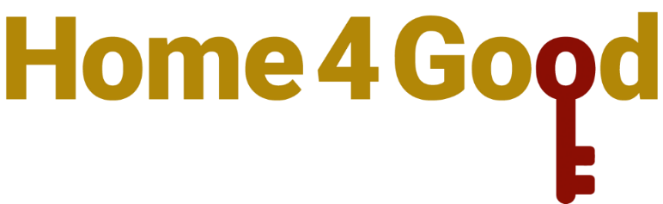 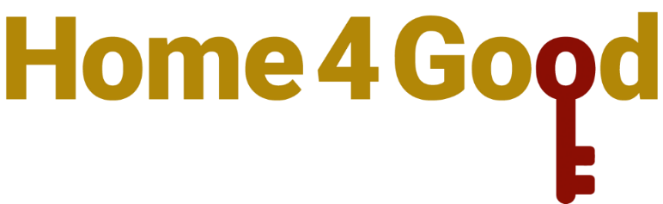 Thank you for your interest in applying for Home4Good funding.  It is important to review the 2024 Home4Good Notice of Funding Availability (NOFA)/Program Guidelines prior to completing this application.  The program guidelines and application materials can be accessed from DSHA’s website at https://destatehousing.com. Please recognize that a separate application must be completed for all funding requests.  For example, if you are requesting funding for both Rapid Re-Housing and Diversion you will need to complete two separate and complete applications.Important DatesMay 15th 		Home4Good Program Funding Round OpensMay 17th  		Virtual Home4Good Stakeholders Meeting with FHLB membersMay 24th 		Technical Assistance Mandatory meetings Day for New Rapid Re-Housing and 				Homelessness Diversion, and Innovation Applicants OnlyJuly 14th 	               Applications due no later than 4:00 pmThe ApplicationThe Home4Good application process is an electronic application process; therefore, the application and required support documentation must be submitted to DSHA electronically to the comdev@destatehousing.com email by the above-stated deadline.  Applications will not be accepted in any other format (e.g. paper).The Home4Good application is formatted in an easy-to-complete fillable Word document.  Included in the application,  are references to exhibits as demonstrated below that indicate support documentation is required in the form of an exhibit.  Exhibit requirements can found in application section #15, Required Exhibits.  The information provided in  both the fillable portion of the application and the required exhibits are used to score and rank applications; however, please recognize that the majority of the information used in scoring is provided in the exhibits.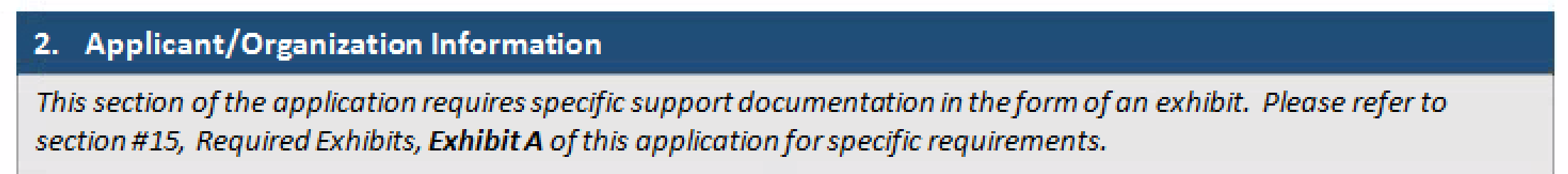 Helpful Tip:  Do not use the “Enter” key after entering information into the fillable application.  Instead use the “Tab” key after entering information and to move around the application.Packaging and Submitting the ApplicationThe following information must be submitted to DSHA via email at comdev@destatehousing.com by the posted deadline:Completed and signed fillable application.  The application may be submitted in its existing format (Word) or as a PDF.  Label file “Application-Program Name”; andRequired documentation for each individual exhibit needs to be combined into a single PDF and labeled “Exhibit “X”-“Name of Exhibit”.  e.g. Exhibit A-Applicant/Organization Information.   Partial application submissions will not be accepted.  Please make sure to send the entire application package as described above.  If your organization’s email system limits the size of attachments per email,  DSHA will accept multiple emails sent in succession (label 1 of 3, etc.).  For confirmation purposes, please send emails  with a “Read Receipt” request.  Applications are electronically time stamped and must arrive by 4:00 pm of the posted deadline.  No exceptions. If you need assistance during the application process, please contact:   
Janell Stanton at 302-739-0219.Funding RequestFunding RequestFunding Set-Aside:
 RRH   Diversion   Prevention   Innovation  Amount of Request:Applicant/Organization Information Applicant/Organization Information Applicant/Organization Information Applicant/Organization Information This section of the application requires specific support documentation in the form of an exhibit.  Please refer to section #14, Required Exhibits, Exhibit A of this application for specific requirements.This section of the application requires specific support documentation in the form of an exhibit.  Please refer to section #14, Required Exhibits, Exhibit A of this application for specific requirements.This section of the application requires specific support documentation in the form of an exhibit.  Please refer to section #14, Required Exhibits, Exhibit A of this application for specific requirements.This section of the application requires specific support documentation in the form of an exhibit.  Please refer to section #14, Required Exhibits, Exhibit A of this application for specific requirements.This section of the application requires specific support documentation in the form of an exhibit.  Please refer to section #14, Required Exhibits, Exhibit A of this application for specific requirements.This section of the application requires specific support documentation in the form of an exhibit.  Please refer to section #14, Required Exhibits, Exhibit A of this application for specific requirements.Organization Name:Website URL:Website URL:Website URL:Website URL:Website URL:Organization Type:Federal Tax ID #:Federal Tax ID #:Federal Tax ID #:Federal Tax ID #:Federal Tax ID #:Street Address:Mailing Address:Mailing Address:Mailing Address:Mailing Address:Mailing Address:Contact Name:Contact Telephone:Contact Telephone:Contact Telephone:Contact Telephone:Contact Telephone:Contact Email:        	Contact Email:        	Contact Email:        	Contact Email:        	Contact Email:        	Contact Email:        	Organization Mission Statement: (Limited to 725 characters.)Organization Mission Statement: (Limited to 725 characters.)Organization Mission Statement: (Limited to 725 characters.)Organization Mission Statement: (Limited to 725 characters.)Organization Mission Statement: (Limited to 725 characters.)Organization Mission Statement: (Limited to 725 characters.)Organizational Financial and Staffing Capacity  Organizational Financial and Staffing Capacity  Organizational Financial and Staffing Capacity  Organizational Financial and Staffing Capacity  Organizational Financial and Staffing Capacity  This section of the application requires specific support documentation in the form of an exhibit.  Please refer to section #14, Required Exhibits, Exhibit B of this application for specific requirements.This section of the application requires specific support documentation in the form of an exhibit.  Please refer to section #14, Required Exhibits, Exhibit B of this application for specific requirements.This section of the application requires specific support documentation in the form of an exhibit.  Please refer to section #14, Required Exhibits, Exhibit B of this application for specific requirements.This section of the application requires specific support documentation in the form of an exhibit.  Please refer to section #14, Required Exhibits, Exhibit B of this application for specific requirements.This section of the application requires specific support documentation in the form of an exhibit.  Please refer to section #14, Required Exhibits, Exhibit B of this application for specific requirements.This section of the application requires specific support documentation in the form of an exhibit.  Please refer to section #14, Required Exhibits, Exhibit B of this application for specific requirements.Enter the total number of part-time staff employed by the organization:Enter the total number of part-time staff employed by the organization:Enter the total number of part-time staff employed by the organization:Enter the total number of full-time staff employed by the organization:Enter the total number of full-time staff employed by the organization:Enter the total number of full-time staff employed by the organization:Please list staff or proposed staff, whose job function plays a key role in the operation of the program.  Indicate if the staff member is a part- or full-time employee, and if the staff’s time is 100% dedicated to the program.Please list staff or proposed staff, whose job function plays a key role in the operation of the program.  Indicate if the staff member is a part- or full-time employee, and if the staff’s time is 100% dedicated to the program.Please list staff or proposed staff, whose job function plays a key role in the operation of the program.  Indicate if the staff member is a part- or full-time employee, and if the staff’s time is 100% dedicated to the program.Please list staff or proposed staff, whose job function plays a key role in the operation of the program.  Indicate if the staff member is a part- or full-time employee, and if the staff’s time is 100% dedicated to the program.Please list staff or proposed staff, whose job function plays a key role in the operation of the program.  Indicate if the staff member is a part- or full-time employee, and if the staff’s time is 100% dedicated to the program.Please list staff or proposed staff, whose job function plays a key role in the operation of the program.  Indicate if the staff member is a part- or full-time employee, and if the staff’s time is 100% dedicated to the program.Name and TitleName and TitleEmploymentEmploymentEmployment100% Dedicated PT   FT PT   FT PT   FT Yes  No PT   FT PT   FT PT   FT Yes  No PT   FT PT   FT PT   FT Yes  No PT   FT PT   FT PT   FT Yes  No PT   FT PT   FT PT   FT Yes  No PT   FT PT   FT PT   FT Yes  No PT   FT PT   FT PT   FT Yes  No PT   FT PT   FT PT   FT Yes  No PT   FT PT   FT PT   FT Yes  No PT   FT PT   FT PT   FT Yes  No PT   FT PT   FT PT   FT Yes  No PT   FT PT   FT PT   FT Yes  No PT   FT PT   FT PT   FT Yes  No PT   FT PT   FT PT   FT Yes  No PT   FT PT   FT PT   FT Yes  NoSignatory AuthoritySignatory AuthorityPlease provide the names of persons authorized to sign contracts and draw requests for Home4Good funding.Please provide the names of persons authorized to sign contracts and draw requests for Home4Good funding.Name of Person and TitleAuthorized to Sign Contracts    Draw Requests Contracts    Draw Requests Contracts    Draw Requests Contracts    Draw Requests Contracts    Draw Requests Contracts    Draw Requests Contracts    Draw RequestsRelated ExperienceThis section of the application requires specific support documentation in the form of an exhibit.  Please refer to section #14, Required Exhibits, Exhibit C of this application for specific requirements.This section of the application requires specific support documentation in the form of an exhibit.  Please refer to section #14, Required Exhibits, Exhibit C of this application for specific requirements.Please indicate the organization’s level of experience with housing or similar type programs that serve low- and very low-income persons.  Please indicate the organization’s level of experience with housing or similar type programs that serve low- and very low-income persons.   No experience  Less than 2-years experience  At least 2 year, but less than 5 years At least 5 years, but less than 10 years 10 years or morePartnerships, Collaboration and CoordinationThis section of the application requires specific support documentation in the form of an exhibit.  Please refer to section #14, Required Exhibits, Exhibit D of this application for specific requirements.This section of the application requires specific support documentation in the form of an exhibit.  Please refer to section #14, Required Exhibits, Exhibit D of this application for specific requirements. Demonstrated NeedThis section of the application requires specific support documentation in the form of an exhibit.  Please refer to section #14, Required Exhibits, Exhibit E of this application for specific requirements.This section of the application requires specific support documentation in the form of an exhibit.  Please refer to section #14, Required Exhibits, Exhibit E of this application for specific requirements.Program InformationProgram InformationThis section of the application requires specific support documentation in the form of an exhibit.  Please refer to section #14, Required Exhibits, Exhibit F of this application for specific requirements.This section of the application requires specific support documentation in the form of an exhibit.  Please refer to section #14, Required Exhibits, Exhibit F of this application for specific requirements.This section of the application requires specific support documentation in the form of an exhibit.  Please refer to section #14, Required Exhibits, Exhibit F of this application for specific requirements.Program Name:Program Type: RRH    Diversion    Prevention   Innovation  Program Type: RRH    Diversion    Prevention   Innovation  Is this an established program? Yes     No, proposed program.  If yes, date established:If yes, date established:What counties does the Program serve? NCC     Kent    SussexWhat counties will be served with this funding? NCC     Kent    SussexWhat counties will be served with this funding? NCC     Kent    SussexPopulation served, or for Innovation applications, population to be served:  (Select all that apply) Single Men  					 Veterans Single Women 				 Victims of Domestic Violence Families    					 Other        	 Re-Entry from Incarceration			 Other        		  Population served, or for Innovation applications, population to be served:  (Select all that apply) Single Men  					 Veterans Single Women 				 Victims of Domestic Violence Families    					 Other        	 Re-Entry from Incarceration			 Other        		  Population served, or for Innovation applications, population to be served:  (Select all that apply) Single Men  					 Veterans Single Women 				 Victims of Domestic Violence Families    					 Other        	 Re-Entry from Incarceration			 Other        		  What Area Median Income (AMI) does the program target? What Area Median Income (AMI) does the program target? What Area Median Income (AMI) does the program target? Program Budget/Sources and UsesProgram Budget/Sources and UsesThis section of the application requires specific support documentation in the form of an exhibit.  Please refer to section #14, Required Exhibits, Exhibit G of this application for specific requirements.This section of the application requires specific support documentation in the form of an exhibit.  Please refer to section #14, Required Exhibits, Exhibit G of this application for specific requirements.Please include an asterisk (*) before the source name to indicate committed program funds.Please include an asterisk (*) before the source name to indicate committed program funds.SourcesUses$0$0$0$0$0$0$0$0$0$0$0$0$0$0$0$0$0$0$0$0$0$0$0$0$0$0$0$0$0$0$0$0$0$0Total (right click to update total)      $   0Total (right click to update total)           $   0Total DSHA/FHLBank Funding:$0Total Non-DSHA/FHLBank Funding:$0Is the above-program budget supported by non-DSHA/FHLBank funding?    Yes   NoIs the above-program budget supported by non-DSHA/FHLBank funding?    Yes   NoIs the above-program budget supported by non-DSHA/FHLBank funding?    Yes   NoIs the above-program budget supported by non-DSHA/FHLBank funding?    Yes   NoTotal Committed Funding:$0Percentage of Committed Funding:0%DSHA/FHLBank may require a 100% match (dollar for dollar).  Matching funds must equal or exceed the total funding request. Please include all Federal, State and Private funding. For DSHA Use Only:DSHA/FHLBank may require a 100% match (dollar for dollar).  Matching funds must equal or exceed the total funding request. Please include all Federal, State and Private funding. For DSHA Use Only:DSHA/FHLBank may require a 100% match (dollar for dollar).  Matching funds must equal or exceed the total funding request. Please include all Federal, State and Private funding. For DSHA Use Only:DSHA/FHLBank may require a 100% match (dollar for dollar).  Matching funds must equal or exceed the total funding request. Please include all Federal, State and Private funding. For DSHA Use Only: Performance MeasurementsThis section of the application requires specific support documentation in the form of an exhibit.  Please refer to section #14, Required Exhibits, Exhibit H of this application for specific requirements.This section of the application requires specific support documentation in the form of an exhibit.  Please refer to section #14, Required Exhibits, Exhibit H of this application for specific requirements. Rapid Re-Housing Applicants ONLYIs the program currently funded by DSHA with HDF Rapid Re-Housing funding?   Yes   NoIf yes, please provide the following information for all active DSHA or FHLBank grants related to the program:Is the program currently funded by DSHA with HDF Rapid Re-Housing funding?   Yes   NoIf yes, please provide the following information for all active DSHA or FHLBank grants related to the program:Is the program currently funded by DSHA with HDF Rapid Re-Housing funding?   Yes   NoIf yes, please provide the following information for all active DSHA or FHLBank grants related to the program:Is the program currently funded by DSHA with HDF Rapid Re-Housing funding?   Yes   NoIf yes, please provide the following information for all active DSHA or FHLBank grants related to the program:Is the program currently funded by DSHA with HDF Rapid Re-Housing funding?   Yes   NoIf yes, please provide the following information for all active DSHA or FHLBank grants related to the program:Is the program currently funded by DSHA with HDF Rapid Re-Housing funding?   Yes   NoIf yes, please provide the following information for all active DSHA or FHLBank grants related to the program:Is the program currently funded by DSHA with HDF Rapid Re-Housing funding?   Yes   NoIf yes, please provide the following information for all active DSHA or FHLBank grants related to the program:Program NameEffective DateExpiration DateExpiration DateGrant 
AwardGrant 
AwardAmount 
Drawn-to-date$0$0$0$0$0$0$0$0$0$0$0$0$0$0$0$0$0$0$0$0$0$0$0$0$0$0$0$0$0$0$0$0$0Does the program have staff whose responsibilities include landlord recruitment and lease negotiation?  Yes  No   If yes, please describe responsibilities and process.  If no, is the client referred to another agency or are the clients responsible to find a landlord and negotiate the lease on their own? Please describe.  (Limited to 2,800 characters.)Does the program have staff whose responsibilities include landlord recruitment and lease negotiation?  Yes  No   If yes, please describe responsibilities and process.  If no, is the client referred to another agency or are the clients responsible to find a landlord and negotiate the lease on their own? Please describe.  (Limited to 2,800 characters.)Does the program have staff whose responsibilities include landlord recruitment and lease negotiation?  Yes  No   If yes, please describe responsibilities and process.  If no, is the client referred to another agency or are the clients responsible to find a landlord and negotiate the lease on their own? Please describe.  (Limited to 2,800 characters.)Does the program have staff whose responsibilities include landlord recruitment and lease negotiation?  Yes  No   If yes, please describe responsibilities and process.  If no, is the client referred to another agency or are the clients responsible to find a landlord and negotiate the lease on their own? Please describe.  (Limited to 2,800 characters.)Does the program have staff whose responsibilities include landlord recruitment and lease negotiation?  Yes  No   If yes, please describe responsibilities and process.  If no, is the client referred to another agency or are the clients responsible to find a landlord and negotiate the lease on their own? Please describe.  (Limited to 2,800 characters.)Does the program have staff whose responsibilities include landlord recruitment and lease negotiation?  Yes  No   If yes, please describe responsibilities and process.  If no, is the client referred to another agency or are the clients responsible to find a landlord and negotiate the lease on their own? Please describe.  (Limited to 2,800 characters.)Does the program have staff whose responsibilities include landlord recruitment and lease negotiation?  Yes  No   If yes, please describe responsibilities and process.  If no, is the client referred to another agency or are the clients responsible to find a landlord and negotiate the lease on their own? Please describe.  (Limited to 2,800 characters.)Does the program assist only clients referred to the program by Delaware’s Centralized Intake and/or Division of State Service Centers?   Yes   No  Please describe.  (Limited to 2,000 characters.)Does the program assist only clients referred to the program by Delaware’s Centralized Intake and/or Division of State Service Centers?   Yes   No  Please describe.  (Limited to 2,000 characters.)Does the program assist only clients referred to the program by Delaware’s Centralized Intake and/or Division of State Service Centers?   Yes   No  Please describe.  (Limited to 2,000 characters.)Does the program assist only clients referred to the program by Delaware’s Centralized Intake and/or Division of State Service Centers?   Yes   No  Please describe.  (Limited to 2,000 characters.)Does the program assist only clients referred to the program by Delaware’s Centralized Intake and/or Division of State Service Centers?   Yes   No  Please describe.  (Limited to 2,000 characters.)Does the program assist only clients referred to the program by Delaware’s Centralized Intake and/or Division of State Service Centers?   Yes   No  Please describe.  (Limited to 2,000 characters.)Does the program assist only clients referred to the program by Delaware’s Centralized Intake and/or Division of State Service Centers?   Yes   No  Please describe.  (Limited to 2,000 characters.)Does the program have staff whose responsibilities include entering client data into Delaware’s CMIS?    Yes   No  Please describe.  (Limited to 2,000 characters.)Does the program have staff whose responsibilities include entering client data into Delaware’s CMIS?    Yes   No  Please describe.  (Limited to 2,000 characters.)Does the program have staff whose responsibilities include entering client data into Delaware’s CMIS?    Yes   No  Please describe.  (Limited to 2,000 characters.)Does the program have staff whose responsibilities include entering client data into Delaware’s CMIS?    Yes   No  Please describe.  (Limited to 2,000 characters.)Does the program have staff whose responsibilities include entering client data into Delaware’s CMIS?    Yes   No  Please describe.  (Limited to 2,000 characters.)Does the program have staff whose responsibilities include entering client data into Delaware’s CMIS?    Yes   No  Please describe.  (Limited to 2,000 characters.)Does the program have staff whose responsibilities include entering client data into Delaware’s CMIS?    Yes   No  Please describe.  (Limited to 2,000 characters.)If applying for Rapid Re-Housing program funding, does the applicant currently have at least one full-time case manager on staff that is dedicated to the Rapid Re-Housing Program?      Yes   No  If applying for Rapid Re-Housing program funding, does the applicant currently have at least one full-time case manager on staff that is dedicated to the Rapid Re-Housing Program?      Yes   No  If applying for Rapid Re-Housing program funding, does the applicant currently have at least one full-time case manager on staff that is dedicated to the Rapid Re-Housing Program?      Yes   No  If applying for Rapid Re-Housing program funding, does the applicant currently have at least one full-time case manager on staff that is dedicated to the Rapid Re-Housing Program?      Yes   No  If applying for Rapid Re-Housing program funding, does the applicant currently have at least one full-time case manager on staff that is dedicated to the Rapid Re-Housing Program?      Yes   No  If applying for Rapid Re-Housing program funding, does the applicant currently have at least one full-time case manager on staff that is dedicated to the Rapid Re-Housing Program?      Yes   No  If applying for Rapid Re-Housing program funding, does the applicant currently have at least one full-time case manager on staff that is dedicated to the Rapid Re-Housing Program?      Yes   No  If no, is applicant able to meet this requirement by 01/01/2024?    Yes   No  Please describe. (Limited to 1,750 characters.)If no, is applicant able to meet this requirement by 01/01/2024?    Yes   No  Please describe. (Limited to 1,750 characters.)If no, is applicant able to meet this requirement by 01/01/2024?    Yes   No  Please describe. (Limited to 1,750 characters.)If no, is applicant able to meet this requirement by 01/01/2024?    Yes   No  Please describe. (Limited to 1,750 characters.)If no, is applicant able to meet this requirement by 01/01/2024?    Yes   No  Please describe. (Limited to 1,750 characters.)If no, is applicant able to meet this requirement by 01/01/2024?    Yes   No  Please describe. (Limited to 1,750 characters.)If no, is applicant able to meet this requirement by 01/01/2024?    Yes   No  Please describe. (Limited to 1,750 characters.)What is the average number of households the program serves annually?What is the average number of households the program serves annually?What is the average number of households the program serves annually?What is the average number of households the program serves annually?What is the average number of households the program serves annually?What is the average financial assistance provided to Rapid Re-Housing clients?What is the average financial assistance provided to Rapid Re-Housing clients?What is the average financial assistance provided to Rapid Re-Housing clients?What is the average financial assistance provided to Rapid Re-Housing clients?What is the average financial assistance provided to Rapid Re-Housing clients?$0$0What is the average household AMI the program serves?What is the average household AMI the program serves?What is the average household AMI the program serves?Homelessness Prevention & Diversion (Includes Re-Entry) ONLYIs the program currently being funded by DSHA with Diversion/Re-Entry funding?   Yes   NoIf yes, please provide information for all active DSHA or FHLBank grants related to the program:Is the program currently being funded by DSHA with Diversion/Re-Entry funding?   Yes   NoIf yes, please provide information for all active DSHA or FHLBank grants related to the program:Is the program currently being funded by DSHA with Diversion/Re-Entry funding?   Yes   NoIf yes, please provide information for all active DSHA or FHLBank grants related to the program:Is the program currently being funded by DSHA with Diversion/Re-Entry funding?   Yes   NoIf yes, please provide information for all active DSHA or FHLBank grants related to the program:Is the program currently being funded by DSHA with Diversion/Re-Entry funding?   Yes   NoIf yes, please provide information for all active DSHA or FHLBank grants related to the program:Is the program currently being funded by DSHA with Diversion/Re-Entry funding?   Yes   NoIf yes, please provide information for all active DSHA or FHLBank grants related to the program:Is the program currently being funded by DSHA with Diversion/Re-Entry funding?   Yes   NoIf yes, please provide information for all active DSHA or FHLBank grants related to the program:Is the program currently being funded by DSHA with Diversion/Re-Entry funding?   Yes   NoIf yes, please provide information for all active DSHA or FHLBank grants related to the program:Program NameEffective DateExpiration DateGrant 
AwardGrant 
AwardGrant 
AwardAmount 
Drawn-to-dateAmount 
Drawn-to-date$0$0$0$0$0$0$0$0$0$0$0$0$0$0$0$0$0$0$0$0$0$0$0$0$0$0$0$0$0$0$0$0$0$0$0$0$0$0$0$0$0$0$0$0$0$0$0$0$0$0Does the program or will the program assist clients referred to the program by a 3rd Party referral system?     Yes   No Please describe.  (Limited to 1,700 characters)Does the program or will the program assist clients referred to the program by a 3rd Party referral system?     Yes   No Please describe.  (Limited to 1,700 characters)Does the program or will the program assist clients referred to the program by a 3rd Party referral system?     Yes   No Please describe.  (Limited to 1,700 characters)Does the program or will the program assist clients referred to the program by a 3rd Party referral system?     Yes   No Please describe.  (Limited to 1,700 characters)Does the program or will the program assist clients referred to the program by a 3rd Party referral system?     Yes   No Please describe.  (Limited to 1,700 characters)Does the program or will the program assist clients referred to the program by a 3rd Party referral system?     Yes   No Please describe.  (Limited to 1,700 characters)Does the program or will the program assist clients referred to the program by a 3rd Party referral system?     Yes   No Please describe.  (Limited to 1,700 characters)Does the program or will the program assist clients referred to the program by a 3rd Party referral system?     Yes   No Please describe.  (Limited to 1,700 characters)Does the program have staff, or plan to hire staff, whose responsibilities include entering client data into Delaware’s CMIS?    Yes   No    Please describe. (Limited to 1,700 characters.)Does the program have staff, or plan to hire staff, whose responsibilities include entering client data into Delaware’s CMIS?    Yes   No    Please describe. (Limited to 1,700 characters.)Does the program have staff, or plan to hire staff, whose responsibilities include entering client data into Delaware’s CMIS?    Yes   No    Please describe. (Limited to 1,700 characters.)Does the program have staff, or plan to hire staff, whose responsibilities include entering client data into Delaware’s CMIS?    Yes   No    Please describe. (Limited to 1,700 characters.)Does the program have staff, or plan to hire staff, whose responsibilities include entering client data into Delaware’s CMIS?    Yes   No    Please describe. (Limited to 1,700 characters.)Does the program have staff, or plan to hire staff, whose responsibilities include entering client data into Delaware’s CMIS?    Yes   No    Please describe. (Limited to 1,700 characters.)Does the program have staff, or plan to hire staff, whose responsibilities include entering client data into Delaware’s CMIS?    Yes   No    Please describe. (Limited to 1,700 characters.)Does the program have staff, or plan to hire staff, whose responsibilities include entering client data into Delaware’s CMIS?    Yes   No    Please describe. (Limited to 1,700 characters.)What is the average number of households the program serves, or plans to serve, annually?What is the average number of households the program serves, or plans to serve, annually?What is the average number of households the program serves, or plans to serve, annually?What is the average number of households the program serves, or plans to serve, annually?What is the average number of households the program serves, or plans to serve, annually?What is the average number of households the program serves, or plans to serve, annually?What is the average number of households the program serves, or plans to serve, annually?What is the average financial assistance provided, or to be provided, to clients?What is the average financial assistance provided, or to be provided, to clients?What is the average financial assistance provided, or to be provided, to clients?What is the average financial assistance provided, or to be provided, to clients?What is the average financial assistance provided, or to be provided, to clients?$0$0$0What is the average household AMI the program serves, or plans to serve?What is the average household AMI the program serves, or plans to serve?What is the average household AMI the program serves, or plans to serve?What is the average household AMI the program serves, or plans to serve?   Innovation ONLYPlease provide information for all active DSHA or FHLBank grants:Please provide information for all active DSHA or FHLBank grants:Please provide information for all active DSHA or FHLBank grants:Please provide information for all active DSHA or FHLBank grants:Please provide information for all active DSHA or FHLBank grants:Program NameEffective DateExpiration DateGrant 
AwardAmount 
Drawn-to-date$0$0$0$0$0$0$0$0$0$0$0$0$0$0$0$0$0$0Innovation – Eligible Activity: Street Outreach  Community Housing Services   Re-Entry Assistance Other   Innovation – Eligible Activity: Street Outreach  Community Housing Services   Re-Entry Assistance Other   Innovation – Eligible Activity: Street Outreach  Community Housing Services   Re-Entry Assistance Other   Innovation – Eligible Activity: Street Outreach  Community Housing Services   Re-Entry Assistance Other   Innovation – Eligible Activity: Street Outreach  Community Housing Services   Re-Entry Assistance Other   Describe how the proposed program provides an innovative solution in addressing homelessness.  (Limited to 4,250 characters.)Describe how the proposed program provides an innovative solution in addressing homelessness.  (Limited to 4,250 characters.)Describe how the proposed program provides an innovative solution in addressing homelessness.  (Limited to 4,250 characters.)Describe how the proposed program provides an innovative solution in addressing homelessness.  (Limited to 4,250 characters.)Describe how the proposed program provides an innovative solution in addressing homelessness.  (Limited to 4,250 characters.) Required Exhibits – Support DocumentationIn addition to completing the fillable application, applicants are required to provide support documentation in the form of exhibits. Information provided in the application and required exhibits is used to score and rank applications. Please refer to the “Scoring and Ranking” section of the Home4Good NOFA/Program Guidelines which can be accessed at http://destatehousing.com/dv_hdf.php.  Exhibit A:  Organization InformationIRS documentation demonstrating Section 501(c)(3) status.Organizational documents such as Articles of Incorporation, LLC Agreement and By-Laws.List of Board officers, including name, city and state of residence, occupation, email address.Board resolution demonstrating approval to apply for grant.Location of main and satellite offices.  Exhibit B:  Organizational Financial and Staffing Capacity  Describe your organization’s financial control system and procedures.  Include an explanantion of how Home4Good funds will be monitored to ensure dollars are spent in a timely manner and how funds will be applied and tracked against eligible activities. Include a description of the draw and reimbursement process.Copies of Audited Financial Statements for the last three (3) years.Copies of IRS Form 990, Return of Organization Exempt from Income Tax, for the last three (3) years.Describe staffs’ ability to assist in the successful planning, marketing and managing of the program.For Rapid Re-Housing programs, please provide a staffing plan (including salary and benefit  amounts) for a full-time case manager whose time is dedicated to the program.For Homelessness Prevention and Diversion programs, please provide a staffing plan (including salary and benefit amounts) for a full-time case manager whose time is dedicated to the program.  Exhibit C:  Related ExperienceDescribe your organization’s experience with the successful administration of housing or similar-type programs that serve low- and very low-income persons.Describe current or previous experience with DSHA, FHLBank, Housing Alliance DE, CoC and HUD.If applying for funding for an existing program, provide a list of all program funding received over the last two (2) years.  Please indicate the funder, funding amount, draw frequency and total amount drawn-to-date.  Exhibit D:  Partnerships, Collaboration and CoordinationDescribe partnerships and collaborations established with other organizations, agencies, volunteer services and funders to effectively operate the program and to reduce duplication of services.Describe any coordination of funding to efficiently utilize the limited funding available in Delaware.Describe any coordination of services with other homeless programs.Describe any use of volunteer services utilized for the program.Rapid Re-Housing and Homelessness Prevention and Diversion applicants must demonstrate a partnership with Delaware’s Centralized Intake administered by Housing Alliance DE (e.g. Memorandum of Understanding).Innovation applicants may also need to demonstrate this partnership depending on the nature of their program.  This will be determined at the required pre-application meeting.  Exhibit E:  Demonstrated NeedDescribe the need the program is intending to address. Please include, but not limited to:Local and national data supporting the need; Statistical data and information from Needs Assessments;Statistical data from other sources; andWaiting lists.  Exhibit F:  Program DescriptionRapid Re-Housing, Prevention, and Diversion Describe type of program (e.g. Rapid Re-Housing, Homelessness Prevention, or Homelessness Diversion, location of main and satellite offices and counties served. Describe targeted populations, including AMI, and geographical areas served by the program. If only a portion of a county is served, describe target area in detail.  For Rapid Re-Housing Applicants, is there a preference of target population that your agency is better suited to handle or prefers (i.e. individuals with substance abuse or mental health disabilities vs family households)?Describe how the program is distinct and separate from other programs of the applicant.Describe length of time program has operated and how program forwards the CoC’s Action Plan and Delaware’s initiative to end homelessness in a coordinated and efficient manner.Describe how the program operates in detail.  The description should include how clients are referred to the program and services provided from entry to exit of the program.Describe how the program participates in Delaware’s Centralized Intake.Describe the method used to determine household income and eligibility at initial assessment and during the period the client receives assistance.  Describe supporting documentation kept on file.Describe case management services provided and how the program’s services empower clients and stabilize their housing situation.Describe how direct-client asssitance is determined, its frequency, include examples of what types of direct-client assistance are needed.Describe how housing is identified and how landlords are engaged for recruitment and/or communicated with to assist a household.  If applicable, describe any incentives offered or barriers removed to increase the number of landlords in the program.Describe how the exit plan is determined for each client and what processes the program has in place to prevent a future eviction.Describe how your organization works with or plans to work with Housing Alliance DE to provide client data to the Delaware’s CMIS.InnovationDescribe the type of program (e.g. Community Housing Services, Street Outreach or Re-Entry Assistance) location of main and satellite offices and counties to be served. Describe targeted populations, including AMI, and geographical areas to be served by the program. If only a portion of a county is to be served, please describe target area in detail.Describe how the proposed program forwards the CoC’s Action Plan and Delaware’s initiative to end homelessness in a coordinated and efficient manner.Describe how the proposed program will be implemented and marketed, and the timeline for launching.Describe how the program will operate in detail.  The description should include how clients are referred to the program and all services provided from entry to exit of the program.Please include any additional information that will assist DSHA in understanding your proposed program and how it operates.  Exhibit G:  Program Budget/Sources and Uses  Exhibit G:  Program Budget/Sources and UsesDocumentation to support committed funding (letters of commitment or equivalent documentation) that supports the total program budget. Documentation must clearly state that funding is a dedicated source for this program, the funding term and dated within the last six (6) months. If the commitment letter date is older, please provide evidence from the funder that the commitment is still valid and the total funding amount is still available.If committed funding, as of application date, is less than 50% of the total program budget, please describe the strategy for obtaining additional funding to meet the total program budget, please include anticipated commitment dates for each funding source.  Home4Good funding requests cannot be used to meet the dollar for dollar match requirement.Documentation that substantiates budgeted costs, including dedicated staffing costs.Description of how the Home4Good funding, if awarded, will be utilized:Rapid Re-HousingProgram DeliveryProgram AdministrationDirect-Client AssistanceHomelessness Prevention, Diversion, and Re-Entry applicantsProgram AdministrationDirect-Client AssistanceInnovation applicantsProgram AdministrationDirect-Client Assistance  Exhibit H:  Program Outcomes and Performance MeasurementsDescribe the impact that will result from the program being funded including, but not limited to, the following as applicable:Increased accessibility to affordable housing;Reduction in the length of homelessness;Reduction in returns to homelessness;Reduction in first-time homelessness;Reduction in recidivism rates; Increasing access/coverage (thoroughness in reaching persons who are homeless);Overall reduction in number of persons who experience homelessness;Increasing job and income growth for persons who are homeless;Increasing household stabilization; andOther goals and objectives of your program.Describe the proposed above outcomes for the timeframe 1/1/2024 to 12/31/2024.Describe what processes are in place for tracking program outcomes.  Provide client outcomes that demonstrate how your program assisted in the stabilization or improvement of the housing situation or ability to obtain stable housing.Provide a CMIS report or similar report for clients/households served by the program for the timeframe 1/1/2023 to 9/30/2023.   Applicant Declaration   Applicant Declaration   Applicant Declaration   Applicant DeclarationI, the undersigned, as the Applicant, hereby apply to the Delaware State Housing Authority (DSHA) for Home4Good funding and attest that the information provided in this application is, to the best of my knowledge, true and accurate.Furthermore, the Applicant hereby certifies to DSHA that the Applicant is not in any way owned, operated, managed, contolled or otherwise affiliated with any person who has been found guility or pled guilty to any crime, including a felony, misdemeanor or offense involving fraud, dishonesty, deceit, breach of trust, embezzlement or any other financial crime. I fully understand that it is a Class A misdemeanor punishable by fine up to $2,300, up to one (1) year in prison, restitution, and other conditions as the court deems appropriate, to knowingly make any false statements concerning any of the above facts as applicable under the provisions of Title 11, Delaware Code, Section 1233.DisclaimersApplicant understands the information submitted in this application is for the purpose of applying to DSHA for Home4Good funding consideration and that acceptance of such submission does not constitute funding approval by DSHA.By submitting this application, the applicant acknowledges and agrees that the application shall be deemed a “public record” for the purposes of the Delaware Freedom Of Information Act (“FOIA”), codified at 29 Del. C. §§ 10001-10005.  Applicant acknowledges and agrees that any portion of the application, which is determined by DSHA to not constitute confidential financial or trade secret information exempt from disclosure under the FOIA, shall be subject to public examination and copying.I, the undersigned, as the Applicant, hereby apply to the Delaware State Housing Authority (DSHA) for Home4Good funding and attest that the information provided in this application is, to the best of my knowledge, true and accurate.Furthermore, the Applicant hereby certifies to DSHA that the Applicant is not in any way owned, operated, managed, contolled or otherwise affiliated with any person who has been found guility or pled guilty to any crime, including a felony, misdemeanor or offense involving fraud, dishonesty, deceit, breach of trust, embezzlement or any other financial crime. I fully understand that it is a Class A misdemeanor punishable by fine up to $2,300, up to one (1) year in prison, restitution, and other conditions as the court deems appropriate, to knowingly make any false statements concerning any of the above facts as applicable under the provisions of Title 11, Delaware Code, Section 1233.DisclaimersApplicant understands the information submitted in this application is for the purpose of applying to DSHA for Home4Good funding consideration and that acceptance of such submission does not constitute funding approval by DSHA.By submitting this application, the applicant acknowledges and agrees that the application shall be deemed a “public record” for the purposes of the Delaware Freedom Of Information Act (“FOIA”), codified at 29 Del. C. §§ 10001-10005.  Applicant acknowledges and agrees that any portion of the application, which is determined by DSHA to not constitute confidential financial or trade secret information exempt from disclosure under the FOIA, shall be subject to public examination and copying.I, the undersigned, as the Applicant, hereby apply to the Delaware State Housing Authority (DSHA) for Home4Good funding and attest that the information provided in this application is, to the best of my knowledge, true and accurate.Furthermore, the Applicant hereby certifies to DSHA that the Applicant is not in any way owned, operated, managed, contolled or otherwise affiliated with any person who has been found guility or pled guilty to any crime, including a felony, misdemeanor or offense involving fraud, dishonesty, deceit, breach of trust, embezzlement or any other financial crime. I fully understand that it is a Class A misdemeanor punishable by fine up to $2,300, up to one (1) year in prison, restitution, and other conditions as the court deems appropriate, to knowingly make any false statements concerning any of the above facts as applicable under the provisions of Title 11, Delaware Code, Section 1233.DisclaimersApplicant understands the information submitted in this application is for the purpose of applying to DSHA for Home4Good funding consideration and that acceptance of such submission does not constitute funding approval by DSHA.By submitting this application, the applicant acknowledges and agrees that the application shall be deemed a “public record” for the purposes of the Delaware Freedom Of Information Act (“FOIA”), codified at 29 Del. C. §§ 10001-10005.  Applicant acknowledges and agrees that any portion of the application, which is determined by DSHA to not constitute confidential financial or trade secret information exempt from disclosure under the FOIA, shall be subject to public examination and copying.I, the undersigned, as the Applicant, hereby apply to the Delaware State Housing Authority (DSHA) for Home4Good funding and attest that the information provided in this application is, to the best of my knowledge, true and accurate.Furthermore, the Applicant hereby certifies to DSHA that the Applicant is not in any way owned, operated, managed, contolled or otherwise affiliated with any person who has been found guility or pled guilty to any crime, including a felony, misdemeanor or offense involving fraud, dishonesty, deceit, breach of trust, embezzlement or any other financial crime. I fully understand that it is a Class A misdemeanor punishable by fine up to $2,300, up to one (1) year in prison, restitution, and other conditions as the court deems appropriate, to knowingly make any false statements concerning any of the above facts as applicable under the provisions of Title 11, Delaware Code, Section 1233.DisclaimersApplicant understands the information submitted in this application is for the purpose of applying to DSHA for Home4Good funding consideration and that acceptance of such submission does not constitute funding approval by DSHA.By submitting this application, the applicant acknowledges and agrees that the application shall be deemed a “public record” for the purposes of the Delaware Freedom Of Information Act (“FOIA”), codified at 29 Del. C. §§ 10001-10005.  Applicant acknowledges and agrees that any portion of the application, which is determined by DSHA to not constitute confidential financial or trade secret information exempt from disclosure under the FOIA, shall be subject to public examination and copying.I electronically certify that all of the above is true:I electronically certify that all of the above is true:I electronically certify that all of the above is true:  Yes   NoLegal Name of Applicant:Legal Name of Applicant:Name of Authorized Signer:Name of Authorized Signer:Title of Authorized Signer:Title of Authorized Signer:Signature:/s/Date:Date: